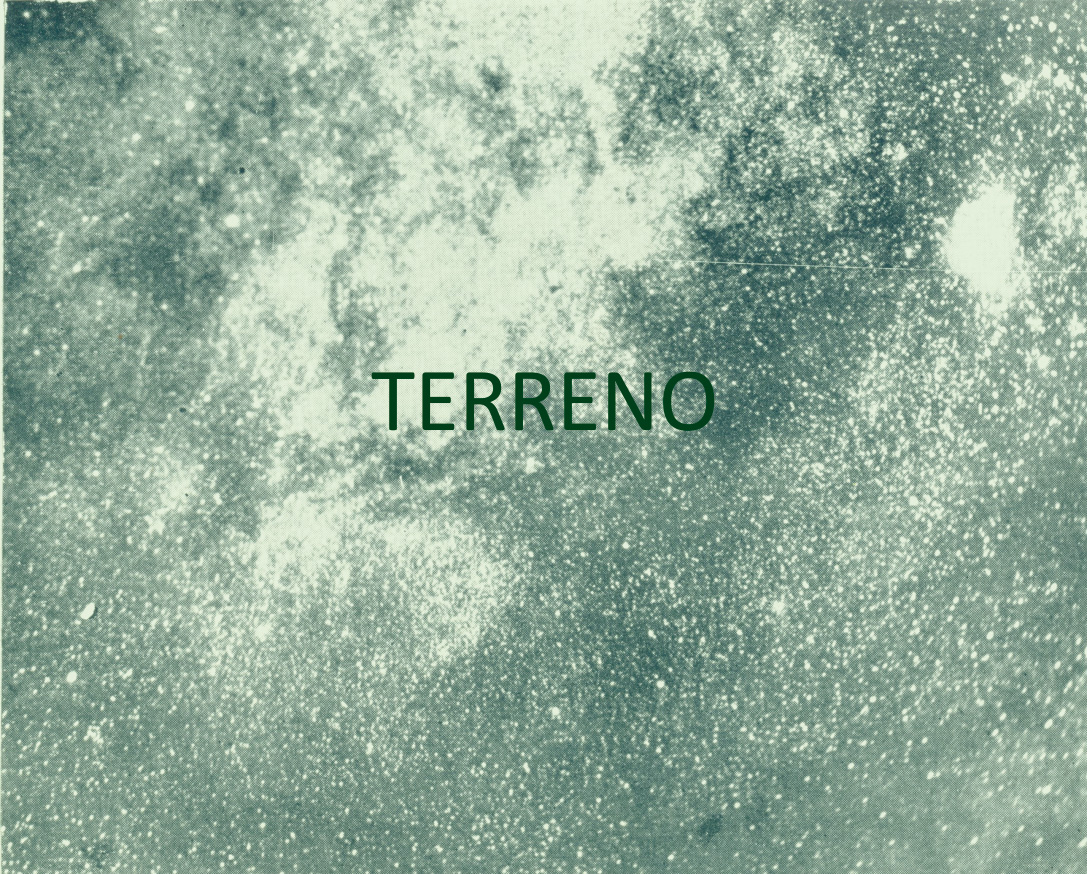 TERRENO - Exposição | Ana MorgadinhoInaugura dia 17 de Fevereiro no Museu Geológico.TERRENO, termo também geológico, significando por vezes um fragmento de material crustal (diferente das áreas circundantes), “formado sobre” ou “fragmento de” (também designado exótico ou suspeito), dá nome a esta exposição, que apresenta um conjunto de objectos, desenho e fotografia, pensada para o espaço do museu.O termo TERRENO, por si abrangente e de múltiplos significados, pode levantar questões enquanto campo de conhecimento (criativo ou científico), ou enquanto área delimitada e pertencente ao mundo. Qual a importância da matéria na praxis da arte, qual o seu campo próprio…?Inauguração:  17 de Fevereiro (quarta-feira) | 16h às 20hExposição:  18 a 28 de Fevereiro| segunda a sábado das 10h às 18hLocal:  Museu Geológico (LNEG), Rua Academia das Ciências 19 – 2º, Lisboaanamorgadinho@netcabo.pt | www.anamorgadinho.com